  MADONAS NOVADA PAŠVALDĪBA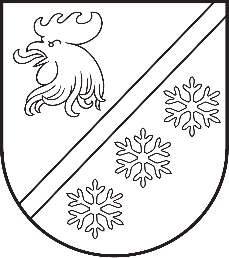 Reģ. Nr. 90000054572Saieta laukums 1, Madona, Madonas novads, LV-4801 t. 64860090, e-pasts: pasts@madona.lv ___________________________________________________________________________MadonāAPSTIPRINĀTIar Madonas novada pašvaldības domes30.03.2023. lēmumu Nr. 166(protokols Nr. 4, 25. p.)SAISTOŠIE NOTEIKUMI Nr. 4Par grozījumiem Madonas novada pašvaldības saistošajos noteikumos Nr. 1„Par Madonas novada pašvaldības 2023. gada budžetu”Izdoti saskaņā ar Pašvaldību likuma 10. panta pirmās daļas 1. punktu,
likuma "Par pašvaldību budžetiem" 16., 17. pantu, Likuma par budžetu
un finanšu vadību 6. pantu, 41.1 panta pirmo daļuNoteikumi pieņemti ar likumu noteikto pašvaldības funkciju un uzdevumu izpildes nodrošināšanai.1.      Izteikt Madonas novada pašvaldības saistošo noteikumu Nr. 1 „Par Madonas novada pašvaldības 2023. gada budžetu” (apstiprināti 2023. gada 31. janvāra domes sēdē, protokols Nr. 2, 75. p.) 1. punktu šādā redakcijā:“Apstiprināt Madonas novada pašvaldības pamatbudžetu 2023. gadam ieņēmumos42 252 843,00  eiro apmērā.”2.      Izteikt Madonas novada pašvaldības saistošo noteikumu Nr. 1 „Par Madonas novada pašvaldības 2023. gada budžetu” (apstiprināti 2023. gada 31. janvāra domes sēdē, protokols Nr. 2, 75. p.) 2. punktu šādā redakcijā:“Apstiprināt Madonas novada pašvaldības pamatbudžetu 2023. gadam izdevumos  47 347 936,00 eiro apmērā.”Domes priekšsēdētājs						   A. LungevičsŠIS DOKUMENTS IR ELEKTRONISKI PARAKSTĪTS AR DROŠU ELEKTRONISKO PARAKSTU UN SATUR LAIKA ZĪMOGU